HOW TO SEW A BUTTON Age category:  6-12 yearsAuthors:  Chira Dorina Elena, Radu OfeliaCompetences:The students will know to explain how to sew a buttonThe students will know how to sew a button  The students will know to create useful products in everyday life using the techniques learnedCompetences according to European curriculum:http://eur-lex.europa.eu/legal-content/EN/TXT/?uri=LEGISSUM%3Ac11090Formative assessment:Explain the steps for sewing a buttonDefine the words: button, thread, node, sew, sewing kitIdentify the tools needed to sew a button  Summative Assessment: Sew a button for personal clothesSpecific vocabulary list/Keywords:Sewing, button, thread, needle, sewing kitShort description of the educational context/scenario:	The teacher and the children will see the movie ”Button sewing” from the beginning till the end. The teacher will explain the new vocabulary and the concepts. The children will sign the new vocabulary. They will see the movie again. One child can explain the steps for sewing a button. The teacher will give the educational sheet to the children. The children will complete the educational sheet. The teacher will assist the students.Materials needed/Technical requirements:Textile or clothes, different types of buttons, scissors, threadFocus on sign language: Sign the new vocabulary, sign the materials needed to sew a button, sign the steps for sewing a button1.  Circle the buttons:      	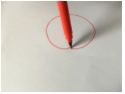 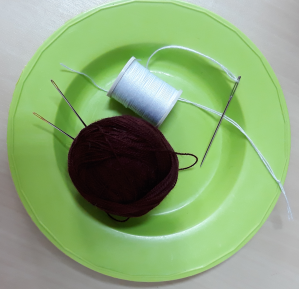 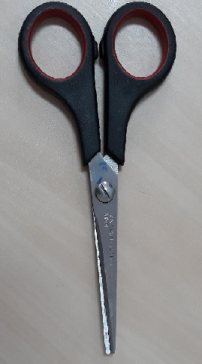 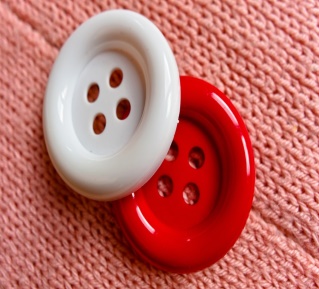 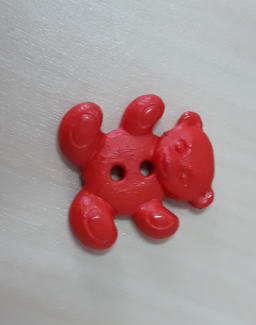 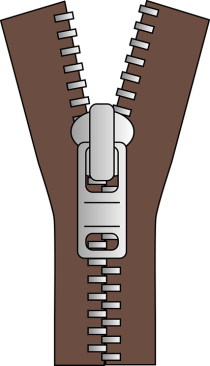 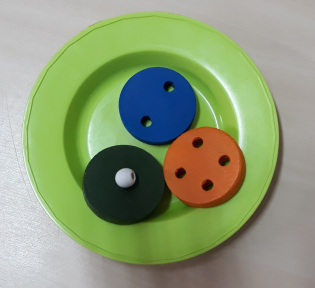 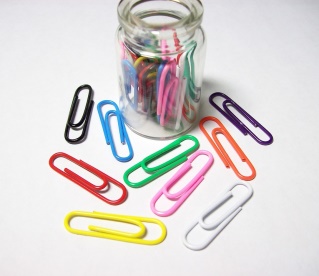 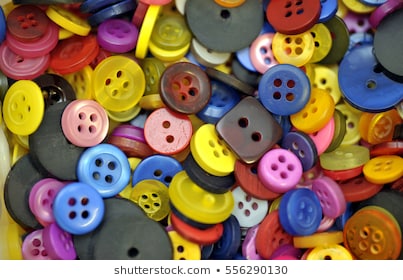 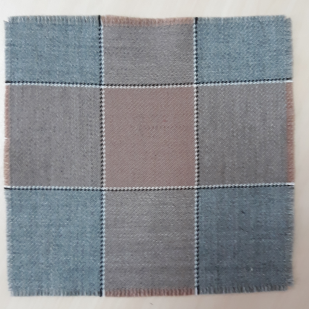 2. Match the buttons with the same numbers of holes.                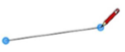 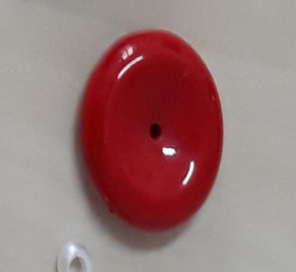 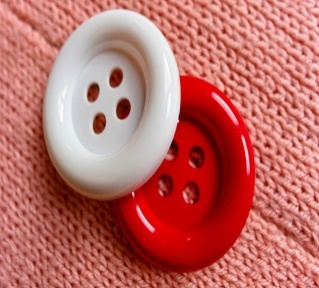 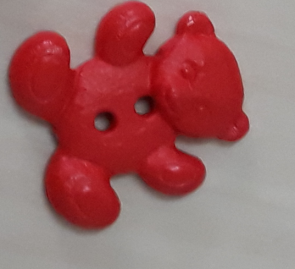 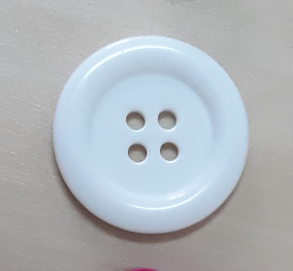 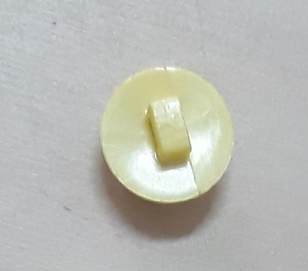 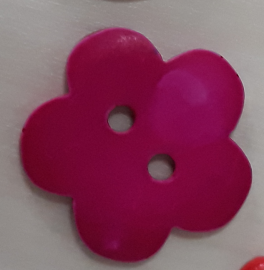 3. What do you need to sew a button? Match the images.                                                                                                       	                                              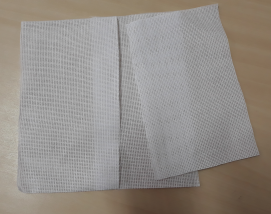 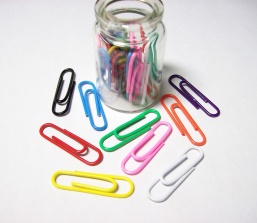 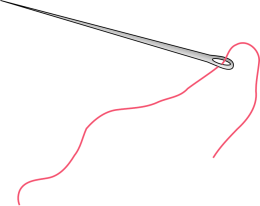 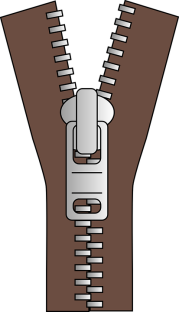 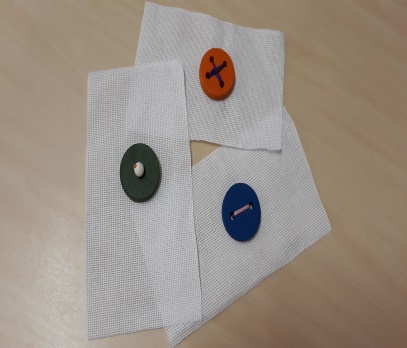 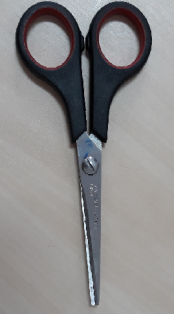 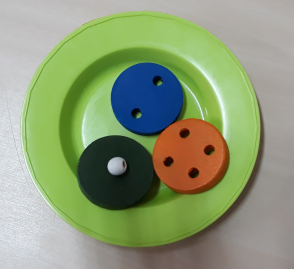 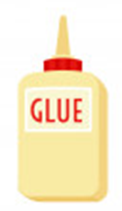 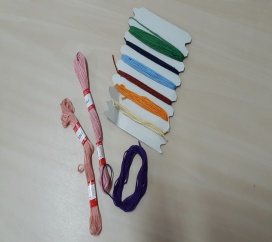 4. Number the images in the correct order.  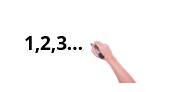 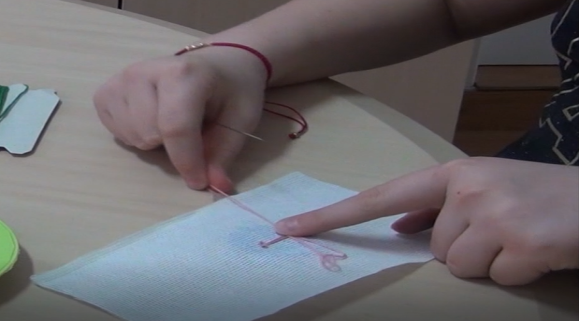 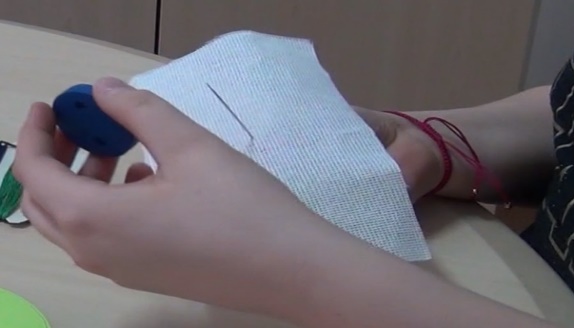 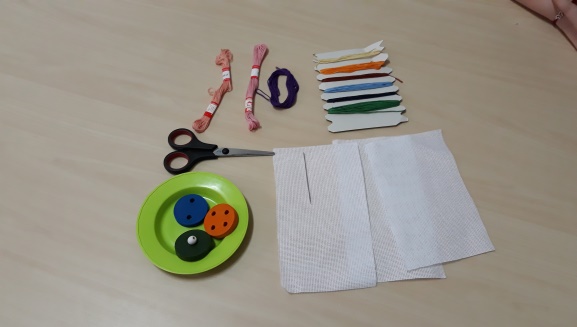 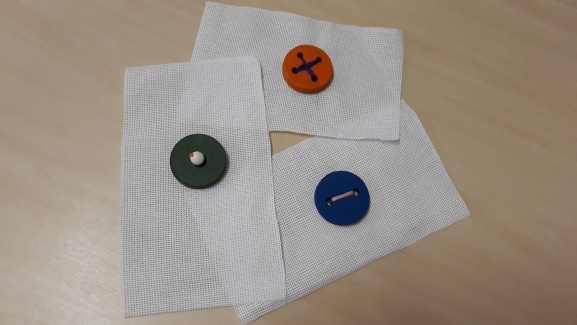 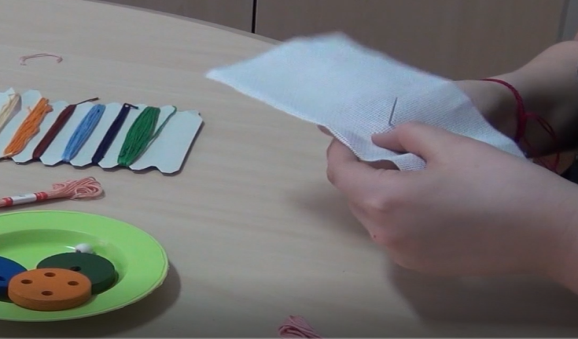 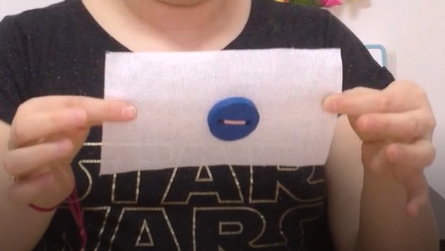 5. Cut the images and make the puzzle.             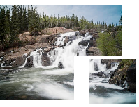 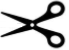 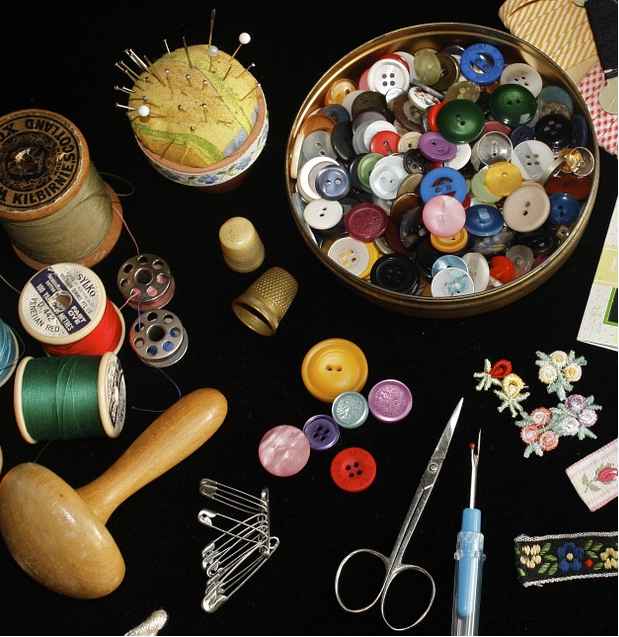 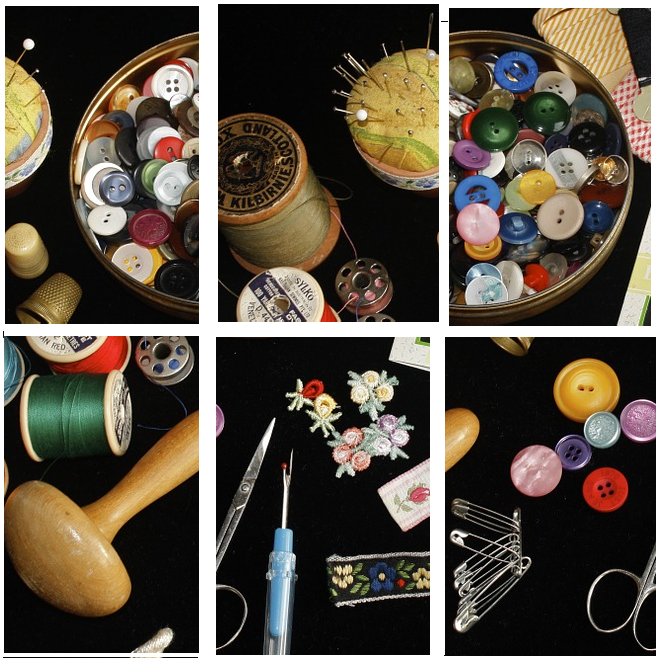 6. The boy is missing a button. Help him get to the sewing kit.                                                                                                           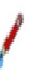 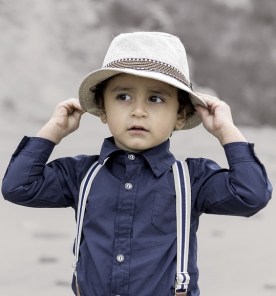 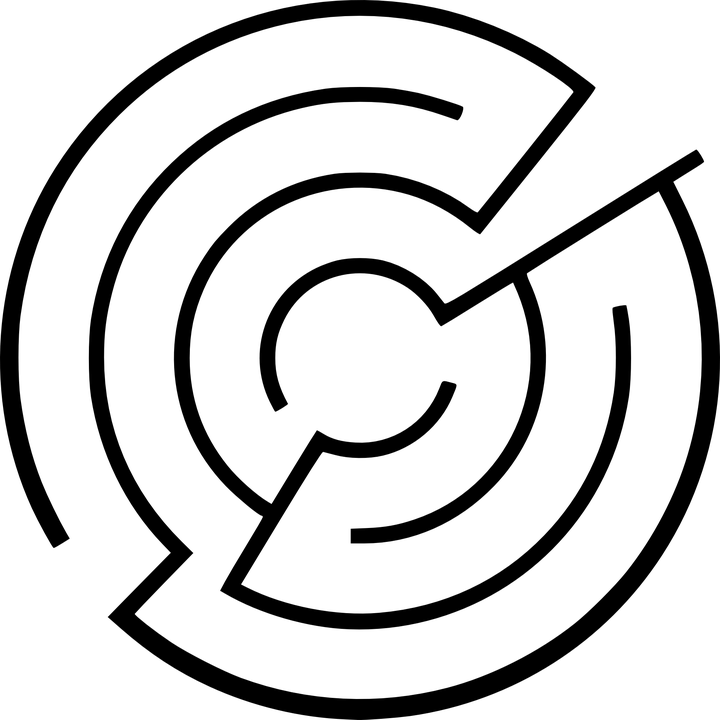 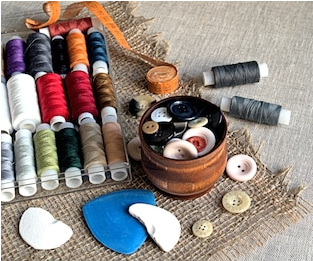 7. Match the imagine with the correct word.        Button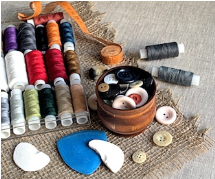 Thread	     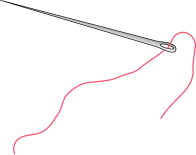  Needle 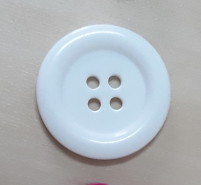 Scissor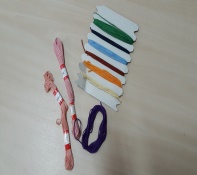 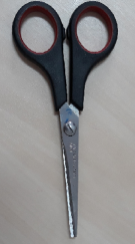 Sewing kit8. Draw your favorite clothing object with buttons.           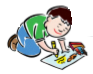 Extend / Enrichment / Prolongations Web links with others digital tools:  How To Sew A Button Like A Pro  https://www.youtube.com/watch?v=CPImtFR4hqwHow To Sew On A Button | Quick & Easy Sewing By Hand - https://www.youtube.com/watch?v=xNy9hLCl0NMHand sewing 2 Sewing on a button https://www.youtube.com/watch?v=MjmUaWkzF-IHow to Sew on a Button By Hand - Quick & Easy Beginners Guide for Shirts, Coats & Jackets - https://www.youtube.com/watch?v=act1vCEchLYSewing a Button by Hand | Beginner sewing tutorial with Angela Wolf - https://www.youtube.com/watch?v=otF9K8IOQEYwww.pixabay.com www.freepik.com